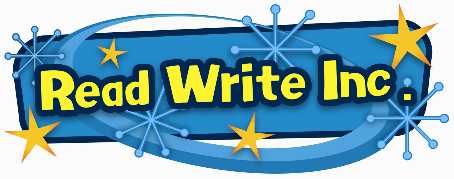 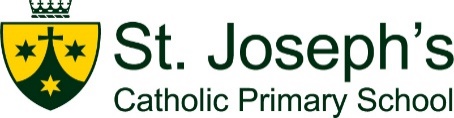 Your child is in the Sound Blending Group 1bBefore your daughter/son can start to read proficiently, they need to learn to: say the sound that is represented by each letter or groups of letters. These are called ‘speed sounds’. They also need to know how to blend the sounds together in a word to read it e.g. c-a-t - > cat. This is called ‘sound-blending’. In Read Write Inc. phonics the individual sounds are called ‘speed sounds’ – because we want your daughter/son to read them effortlessly. In this Read Write Inc. group children will be taught all the single letter sounds and how to blend these sounds together to read simple CVC (consonant – vowel – consonant) words. The children learn a sound a day. When your daughter/son learns their Set 1 sounds in school they will learn: the letters that represent a speed sound e.g. ‘m’ a simple picture prompt linked to the ‘speed sound’ and a short phrase to say e.g. ‘Maisie mountain mountain’. Your child may have remained in this group. This means they still need to consolidate the Set 1 sounds and continue to practice their blending skills. The progress of all children is tracked carefully and all children are re-assessed every 6 weeks and new groups assigned.  Where children are making slower progress one to one provision is given to support where necessary. You can also support your child by logging into the school website – children tab – curriculum areas – read write inc. In here you will find practice cards for Set 1 sounds in the order they are taught and Set 1 practice sheets.  Remember the focus for this group is to blend sounds together to make words.  We continue to encourage parents to read to your children (even once they are proficient readers).  Research shows that children develop strong foundations for all their learning abilities, particularly in the following areas by experiencing being read to regularly. Listening skillsSpeech and communication skillsThinking skills and logicLiteracy and numeracy skillsThere is lots of information regarding recommended books for each year group on the school website.  Please look under the children’s tab – curriculum subject areas – English – reading and also on the individual year group pages.  Additional information regarding Read Write Inc can be found by clicking the links below:http://www.ruthmiskin.com/en/parents/https://www.facebook.com/miskin.educationhttp://www.oxfordowl.co.uk/Reading/If you have any questions about the Read Write Inc programme or your child’s progress, please don’t hesitate to speak to the class teacher or our Read Write Inc Lead Teachers – Mrs Harmady / Mrs O’Kane. Set 1 Sounds are taught in the following orderm a s d t i n p g o c k u b f e l h sh r j v y w th z ch qu x ng nkSound blending group ASound blending group BSound blending group CRed DittiesGreenPurplePinkOrangeYellowBlueGreyOff the Programme